1 классКомплект тетрадей предмета "Окружающий мир. 1 класс".
Учебник часть 1-2 часть
Методические рекомендации
Рабочая тетрадь часть 1-2 часть
Рабочая тетрадь часть 2
Рабочая тетрадь. ОБЖ
Тесты
Тетрадь учебных достижений
Проверочные работы
Предварительный контроль
 Комплект тетрадей предмета "Русский язык. 1 класс".
Учебник часть 1
Учебник часть 2
Методические рекомендации
Рабочая тетрадь часть 1
Рабочая тетрадь часть 2
Проверочные работы
 Комплект тетрадей предмета "Литературное чтение. 1 класс".
Учебник часть 1
Учебник часть 2
Методические рекомендации
Рабочая тетрадь
Работа с текстом
Смысловое чтение
Тетрадь по развитию речи
Тетрадь учебных достижений
Читаем летом
Предварительный контроль
 Комплект тетрадей предмета "Математика. 1 класс".
Учебник часть 1
Учебник часть 2
Методические рекомендации
Рабочая тетрадь часть 1
Рабочая тетрадь часть 2
Для тех, кто любит математику
Предварительный контроль
Математика и конструирование
Тесты
Проверочные работы
 Учебный комплект предмета "Русский язык. Азбука".
Учебник часть 1
Учебник часть 2
Прописи 1 (2021 год)
Прописи 2 (2021 год)
Прописи 3 (2021 год)
Прописи 4 (2021 год)
Тренажёр. Букварный период
Тренажёр. Послебукварный период
Тесты
Методические рекомендации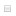 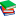  Учебный комплект предмета "Окружающий мир. 1 класс".▫Учебник часть 1▫Учебник часть 2▫Методические рекомендации▫Рабочая тетрадь часть 1▫Рабочая тетрадь часть 2▫Рабочая тетрадь. ОБЖ▫Тесты▫Тетрадь учебных достижений▫Проверочные работы▫Предварительный контроль2 класс
 Учебный комплект предмета "Математика. 2 класс".
Учебник часть 1
Учебник часть 2
Методические рекомендации
Рабочая тетрадь часть 1
Рабочая тетрадь часть 2
Проверочные работы
ТестыМатематика. Учебник. 1 ч. 2 кл. Математика. Учебник. 2 ч. 2 кл. Математика. Метод. рекоменд. 2 кл.Математика. РТ. 1 ч. 2 кл. Математика. РТ. 2 ч. 2 кл. Математика. Провер.работы. 2 кл. Математика. Тесты. 2 кл. Предварительный контроль
Математика и конструирование
Для тех, кто любит математику
Тетрадь учебных достижений
Устные упражнения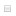  Учебный комплект предмета "Окружающий мир. 2 класс".▫Учебник часть 1▫Учебник часть 2▫Методические рекомендации▫Рабочая тетрадь часть 1▫Рабочая тетрадь часть 2▫Тесты▫Проверочные работы▫Предварительный контрольУчебный комплект предмета "Изобразительное искусство. 1 класс".▫Учебник▫Поурочные разработки (1-4 класс, 2016 г.)▫Рабочая тетрадь Учебный комплект предмета "Русский язык. 2 класс".▫Учебник часть 1▫Учебник часть 2▫Методические рекомендации▫Рабочая тетрадь часть 1▫Рабочая тетрадь часть 2▫Проверочные работы▫Предварительный контроль▫Рабочий словарик▫Тесты▫Сборник диктантов и творческих работ▫Раздаточные материалы▫Тетрадь учебных достижений3 классУчебный комплект предмета "Окружающий мир. 1 класс".▫Учебник часть 1▫Учебник часть 2▫Методические рекомендации▫Рабочая тетрадь часть 1▫Рабочая тетрадь часть 2▫Тематический контроль4 класс
Учебный комплект предмета "Математика. 4 класс".
Учебник часть 1
Учебник часть 2
Методические рекомендации
Рабочая тетрадь часть 1
Рабочая тетрадь часть 2
Математика и конструирование
ТестыПредварительный контроль
Проверочные работы
Для тех, кто любит математику
Тетрадь учебных достижений
Устные упражненияУчебный комплект предмета "Русский язык. 4 класс".
Учебник часть 1
Учебник часть 2
Методические рекомендации
Рабочий словарик
Предварительный контроль
Проверочные работы
Рабочая тетрадь часть 1
Рабочая тетрадь часть 2
Тесты
Сборник диктантов и творческих работ
Раздаточные материалы
Тетрадь учебных достижений